MOTTINGHAM RESIDENTS’ ASSOCIATION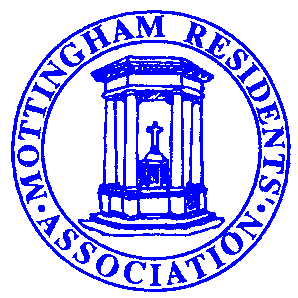 Chair:  Gail HodgesMinutes of the Executive Committee meeting at the Methodist Church Hall at 7.15pm on Thursday 23rd June 2022Welcome and apologiesPresent: Richard Mainwaring-Burton, (in the chair), Sally Babi, Carol Borhani, David Cartwright, Astrid Chklar, Jane Cornish, Cathy Dowse, John Hills, Matt Hartley, Bob Lawrie, Graham Soars, Lesley Robins, (secretary).Apologies: Laurie Bell, Robert Blanks, Gail Hodges, James Martin, Bromley Police.Richard M-B welcomed Cllr Cathy Dowse to her first meeting of the Committee and Committee members introduced themselves.Minutes of the meeting of  24th March 2022Approved as an accurate record.Matters arising, not covered elsewhere in the Agenda3.4.2 Boundary change implications Nothing further to add at this stage, as the level of interest in joining the MRA from residents in Tarnwood Park and Woodmere remains unclear. Item closed.3.4.3 Flooding problem near the memorial roundabout and in Mottingham LaneWorks completed. Item closed.3.4.4 Update on the purchase and location of a defibrillatorWe now have two defibrillators and cabinets. Both are insured for an additional premium of £24.38. The first defibrillator will be installed outside the library wall on 4th July. The second (Foxes Field) is awaiting a date for fixing from Veolia. We potentially have funding for a third one. Bromley Council has provisionally offered £1000. The siting of a third is problematic in that it needs to be accessible for Crossmead / Tarnwood Park / Leysdown etc. The training link has been put onto our website. The library has agreed to host some training events which Gail Hodges would be happy to arrange. The Methodist church hall would also be offered at a reduced price if needed. It is understood that trainers will provide resuscitation dollies. Discussion is ongoing as to how best to publicise training events.3.4.5 Traffic updateCllr Matt Hartley reported that two West Hallowes residents spoke very eloquently at the positive Greenwich Highways Committee meeting held on 22nd June. Results of the survey showed that the 20mph speed limit is ineffective. It was also noted that a blanket LTN would not be practical. Data shows that the problem is worsening. The three ward councillors supported the residents. The Committee agreed that there would be amendment to the recent paper to say that ‘The Council is prepared to consider measures to reduce traffic levels in West Hallowes in isolation of measures to mitigate the consequential impacts on the area wide road network’. The subsequent report will go to a full Council meeting. It is proposed that funding be sought from TfL to look at four models and understand their implications/effectiveness.1 Close off access to the A20.2. Make West Hallowes one way from West Park.3. No left turn from West Park.4. Width restriction at the top of West Hallowes.This may take up to a year. It was noted that traffic issues relating to Court Road are for TfL to consider and the Council will be prompting TfL to look at these concerns.Representative ReportsCouncillors, Bromley15 Grove Park Road had been broken into twice and a great deal of damage had been done. This is a double plot, very derelict, and councillors are monitoring the situation. Residents are urged to report any suspicious activities at the site.Although not directly an MRA issue, councillors are concerned about Chislehurst Country Club (on Elmstead Lane) which is causing serious problems, including high noise levels.There is a serious backlog in Bromley’s planning department, because of the loss of qualified personnel, (retirement, moving on etc.) The Environment Committee has granted £1 million to upgrade green spaces and parks. Cllr Cartwright will be submitting a bid for the Jubilee Falls Project and is looking for formal support from the MRA.The project has been mentioned in the Committee’s last meeting and on the back page of the Summer Newsletter and will be maintained as an agenda item.Police, BromleyA detailed Ward Panel report had been submitted to the Committee and Cllr Cartwright and Sally Babi had attended the Panel meeting. Overall, the situation in Mottingham is improving.Councillors, GreenwichThe planning consultation on Bridge House has closed and the application will now go to the main planning board. Cllrs will keep the MRA informed.The Council is dealing with issues at 60, Chapel Farm Road. The resident has a direct link with enforcement officers.Roger Tester would like to have recorded his thanks and appreciation for his involvement with the MRA.Police, GreenwichAt a recent Ward Panel meeting, three priorities were agreed: anti-social behaviour, (including quad bikes etc), vehicle theft; and burglaries. A catalytic converter marking event is plannedPlanning, BromleyThere are quite a few applications in the pipeline, including a second application from 68 Grove Park Road. Issues around houses of multiple occupancy are being addressed rigorously by the Council. The application for an extension at 39 West Hallowes was approved in 2020. Planning, GreenwichNothing further to report.Bromley Residents FederationNothing to report.Jubilee celebrations – feedbackThanks and congratulations were extended to Astrid Chklar and her team for the very successful flower festival over the Jubilee Bank Holiday. £560 was raised for charity, Water Aid and Alzheimer’s SocietyChairman’s Report.Gail Hodges has submitted her report under various agenda headings.Treasurer’s ReportNothing to report.Alternative methods of paying subscriptionsOngoing. ‘SumUp’ may be what will be used.LIDL – updateIt would seem that a pre-commencement condition, relating to the construction management plan, has been breached because some demolition has already taken place. This needs to be reported to the Planning Enforcement Officer. Graham Soars will contact the Chief Planner, and copy David Cartwright and Ted Rowlands into his correspondence.Committee members welcomed the suggestion from Graham Soars that a small Construction Liaison Group be established and he is happy to lead this group. Graham will seek to establish who to contact on the construction site.Local issues and members’ concerns10.1 Village sign at the far end of Mottingham Lane.This has been agreed in principle by Bromley Council, but it is not a high priority. No installation date yet.10.2 Fly TippingThere have been two constructive meetings with councillors from Greenwich and Bromley and things are moving. There are two more bins behind the shops on Court Road. The Greenwich Enforcement Office is planning another visit. Notices have been issued to the shops to provide evidence of their waste collection service. This will be followed up by an enforcement officer. Greenwich Council will explore the possibility of a CCTV camera. The local fire commander will make a visit. An application has been submitted for three units where the garages are. The planning reference is: DC/22/00961/FULL1Any Other Business11.1Following advice from Robert Blanks regarding the Constitution Review, it was agreed to ballot all the members before the next AGM, with an explanation paper. The paper would need to highlight the need to reform the constitution, draw attention to the definition of a Member and note that each member household will have one vote. The need for a ballot is advised because we need 50 households represented at the AGM to approve any change. At the last AGM, there were just 47 attendees. It was suggested that members have a proxy vote whereby the Chairman could vote on their behalf. The logistics of collecting ballot papers have yet to be resolved.11.2 Gail Hodges noted the following: The kebab shop has closed and is currently being renovated by someone who owns 8 or 9 of the Morley chain of fried chicken shops. The new manager said that the shop may not be called Morleys but will be the same and the planned frontage will be of the highest quality. He was not aware of the MRA but will now communicate via our website when due to open.11.3 Gail has also expressed concern about the lack of family space in Fairy Hill Park. There is a meeting in The Tarn on 24th June and Cllr Matt Hartley will report back in due course.11.4    It was noted that concerns about weeds etc around the base of trees (in West Park) can be reported to ‘Fix My Street’ or Greenwich Council. ‘Street Champions’. Graham Soars will contact David Cartwright.11.6. In his absence, James Martin sent in the following report:The refurbishment and repair work to the Eric Liddell Sports Centre continues and is due to complete in October 2022. The Chantry Coach House proposal (Mottingham Lane) is due for decision soon from Bromley Council (and has received support from the immediate neighbour). Our request to widen the access road at “College Meadow” on Marvels Lane is live on the Lewisham Council website. We plan to do modest extension and refurbishment work on the Science Building under Permitted Development rights, probably from July 2023 (no planning permission is required, nor consultation). We have applied for a temporary single storey classroom (portacabin style) building to be erected in the courtyard behind the Gerald Moore Gallery for when we proceed with the refurbishment, but it has not yet been registered on the Bromley website. It is our preferred location to erect a temporary classroom there, which is hidden between the Gerald Moore Gallery, Anthony Barnard Theatre and fencing rather than place a temporary building on the school field which was the location approved previously by Bromley Council.Dates of next Executive Committee meetingsThursday 22nd September 2022Thursday 24th November 2022The meeting closed at 9.05pm.